All.1 Domanda di iscrizione o conferma a.e. 2023/2024CENTRO PER L’INFANZIA “IL PICCOLO PRINCIPE” MAIOLATI SPONTINI (AN)DOMANDA DI ISCRIZIONE O DI CONFERMA Anno educativo 2023-2024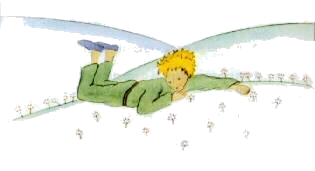 I Sottoscritti Genitore  Tutore  AffidatarioCognome e Nome _________________________________________________________________Codice Fiscale______________________________Data e Luogo di nascita_____________________Indirizzo__________________________CAP________, Comune di Residenza, Prov._____________Email_______________________________________Recapito Telefonico_____________________ Genitore  Tutore  AffidatarioCognome e Nome _________________________________________________________________Codice Fiscale______________________________Data e Luogo di nascita_____________________Indirizzo__________________________CAP________, Comune di Residenza, Prov.____________Email_______________________________________Recapito Telefonico____________________CHIEDONOin base al Regolamento approvato con delibera del CdA dell’ASP n.36 del 06/10/2022□ l’ISCRIZIONE del* bambin* per l’anno educativo 2023-2024 e comunicano la data di preferenza di inserimento al Centro per l’infanzia dal giorno_________________________;□ la CONFERMA DI ISCRIZIONE per l’anno educativo 2023/2024 del* bambin* già frequentante il Centro per l’Infanzia “IL PICCOLO PRINCIPE” di Maiolati Spontini (An);Cognome e Nome (del* bambin*)__________________________________________________________________________Codice Fiscale__________________________Data e Luogo di nascita_________________________Indirizzo__________________________CAP________, Comune di Residenza, Prov.____________E DICHIARANO CHE→l’Intestatario delle fatture e pertanto l’obbligato principale del pagamento è:Cognome e Nome _______________________________________________________________confermando i dati dichiarati;→ i genitori sono entrambi occupati;(gli stage lavorativi sono considerati occupazione a tutti gli effetti)	  SI     NO→il minore è certificato ai sensi della Legge 104/1992 sull’handicap; 	  SI     NO(si allega copia della documentazione relativa all’handicap)→il nucleo familiare ha un ISEE minore o uguale a €21.000,00       	 SI     NO(In caso affermativo allegare il modello ISEE in corso di validità)				→la fascia oraria di frequenza richiesta è	 				7:30-14:30	7:30-16:30→il/la bambin* è stato/a sottoposto/a alle vaccinazioni obbligatorie.Luogo e data_________________________Il/I Genitore/i*  		 	*firma leggibile di entrambi i genitori o di chi esercita la responsabilità genitorialeSI ALLEGANO LE CARTE DI IDENTITA’ DEI SOTTOSCRITTORI.I sottoscritti sono consapevoli che chiunque rilascia dichiarazioni mendaci è punito ai sensi del codice penale e delle leggi speciali in materia, ai sensi e per gli effetti dell’art. 76 D.P.R. n. 445/2000.La presente sottoscrizione ha valore di liberatoria anche ai fini della vigente normativa sulla privacy.